First Name of Application CV No 1643754Whatsapp Mobile: +971504753686 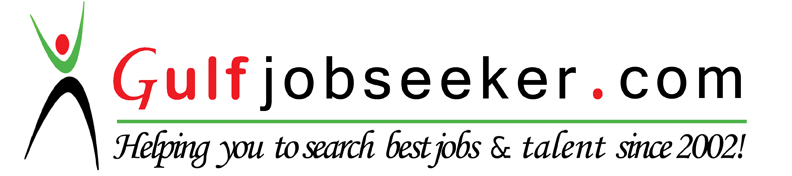 To get contact details of this candidate Purchase our CV Database Access on this link.http://www.gulfjobseeker.com/employer/services/buycvdatabase.php Summary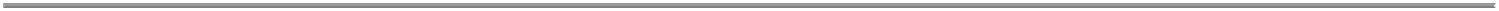 Profile:	Male, 30, Married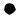 Nationality:	Jordan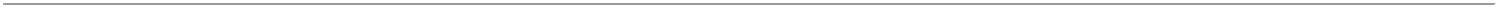 Current Position:	Pharmacist In ChargeCompany:	Adeeb pharmacy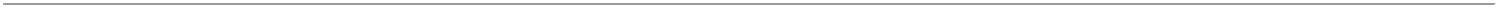 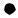 Work ExperienceMay 2013 - Jan 2016	Adeeb Pharmacy	Nablus, PalestinePharmacist In ChargeIt was my own pharmacy ,so I put my all efforts to make it successful.I am responsible for :Despensing medications to patients .Giving instructions of using medicines .Dealing with prescriptions and making realtions with doctors, pharmacists and community surrounding .Arranging days yearly to visit children schools awaring them and giving somemedical advices and safety products .Main achievements :- Customer satisfaction , get ZERO unsolved customers complain over 3 years.Feb 2010 - Mar 2013	Novartis Consumer Health	Ramallah, PalestineMedical RepresentativeThis is a multinational pharmaceutical company with active sales of products .Reporting to manager of West Bank branch .I am responsible for :Promoting company products .Visiting doctors, pharmacies and hospitals .Giving informations to doctors and pharmacists about the quality and effectiveness of the products .Looking up compitetors and the salings of our items .Main achievements :- Getting more Motivation and High Self-Confidence . - Strong powerful relations with doctors and pharmacists .Reason for leaving : Mannaged to open a pharmacy .Sep 2009 - Jan 2010	Modern University College	Ramallah, PalestineLecturer of ChemistryIt is a good college which is getting wider and better .I am responsible for :Teaching nursing students chemistry course .Making homeworks to students to give them more self-confidence .Making examinations to assess their knowledge of chemistry .Main achievements :Get a good leadership personality .Strong interpersonal communications .Nice relationship with teachers and students .Education2000	Certificate of First Aid1999	Certificate of Perfect StudentIT SkillsWindows & Office toolsMicrosoft office	AdvancedFormatting	ExpertWeb programming & developmentInternet and networking	AdvancedLanguagesArabic	NativeEnglish	FluentCommentsPersonal Skills :Strong interpersonal communicationsMotivated and target orientedLeadership personalityHighly activated and fast learnerIdeas creatorWork in team spiritUnion of Palestinian Medical RelifeCommittees (UPMRC), PalestineDirectorate of Education – Nablus,PalestineBurin Secondary School, Nablus,PalestineSep 2004 - May 2009Najah National UniversityNablus, PalestinePharmacy,  Bachelor(BSc/BA),  GPA GoodPharmacy,  Bachelor(BSc/BA),  GPA GoodOther Certificates2009Certificate form Poison Control &Najah National University, Palestine2009Drug Information Center (PCDIC)Najah National University, PalestineDrug Information Center (PCDIC)2006Certificate for participating inFaculty of Pharmacy / Najah National2006the seminars of Endocrine DayUniversity, Palestinethe seminars of Endocrine DayUniversity, Palestine1999Certificate of participating in1999the Scout Camp in Sweitatthe Scout Camp in Sweitat